Праздник русской березки(16, 17 июля)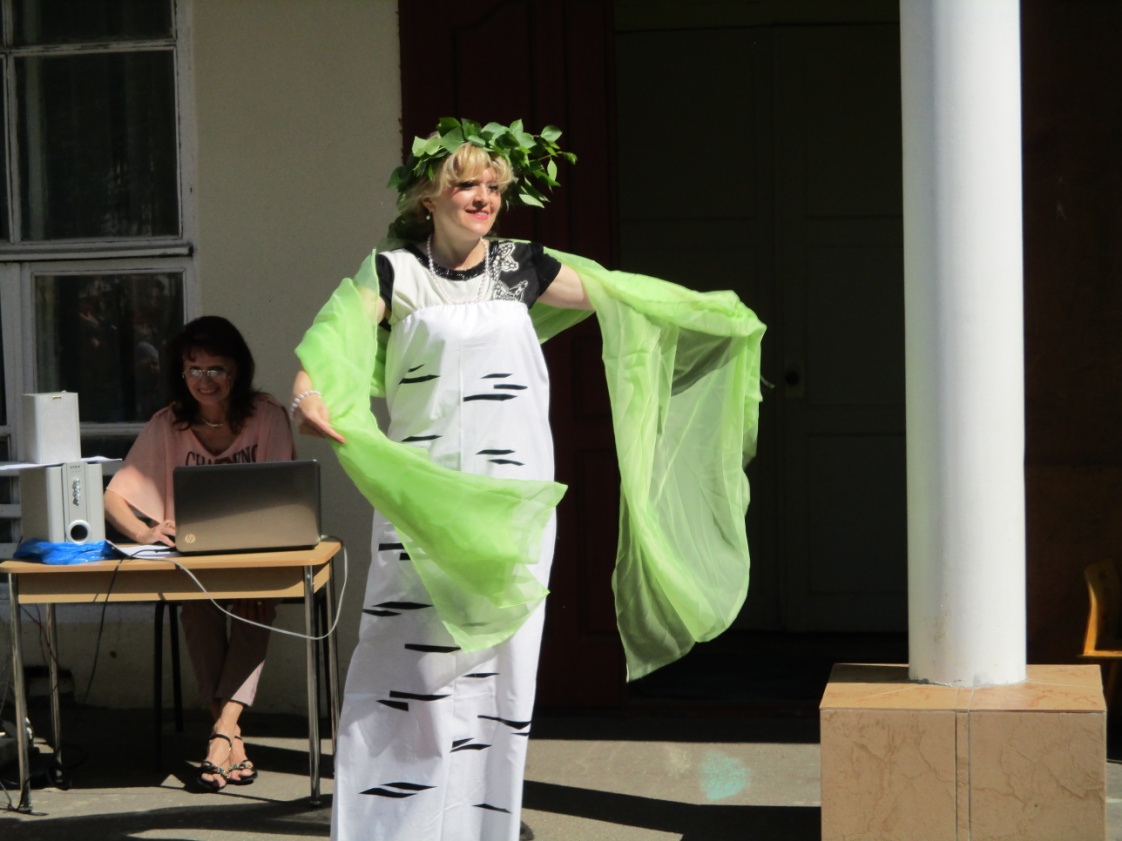 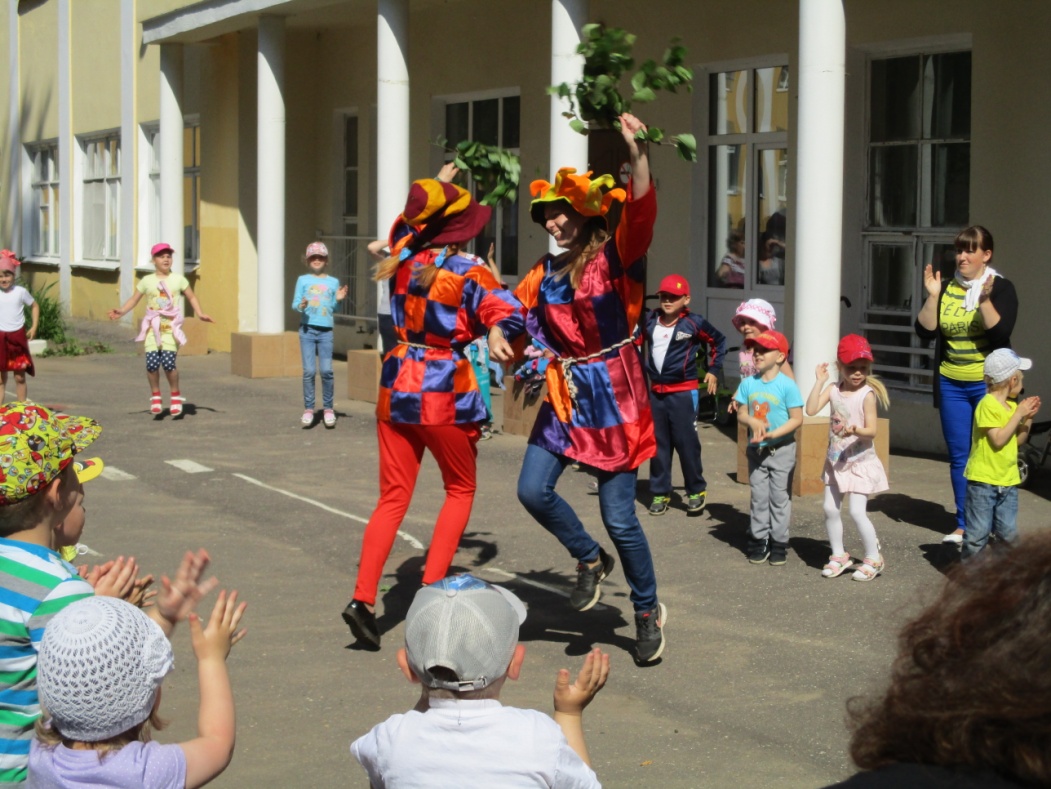 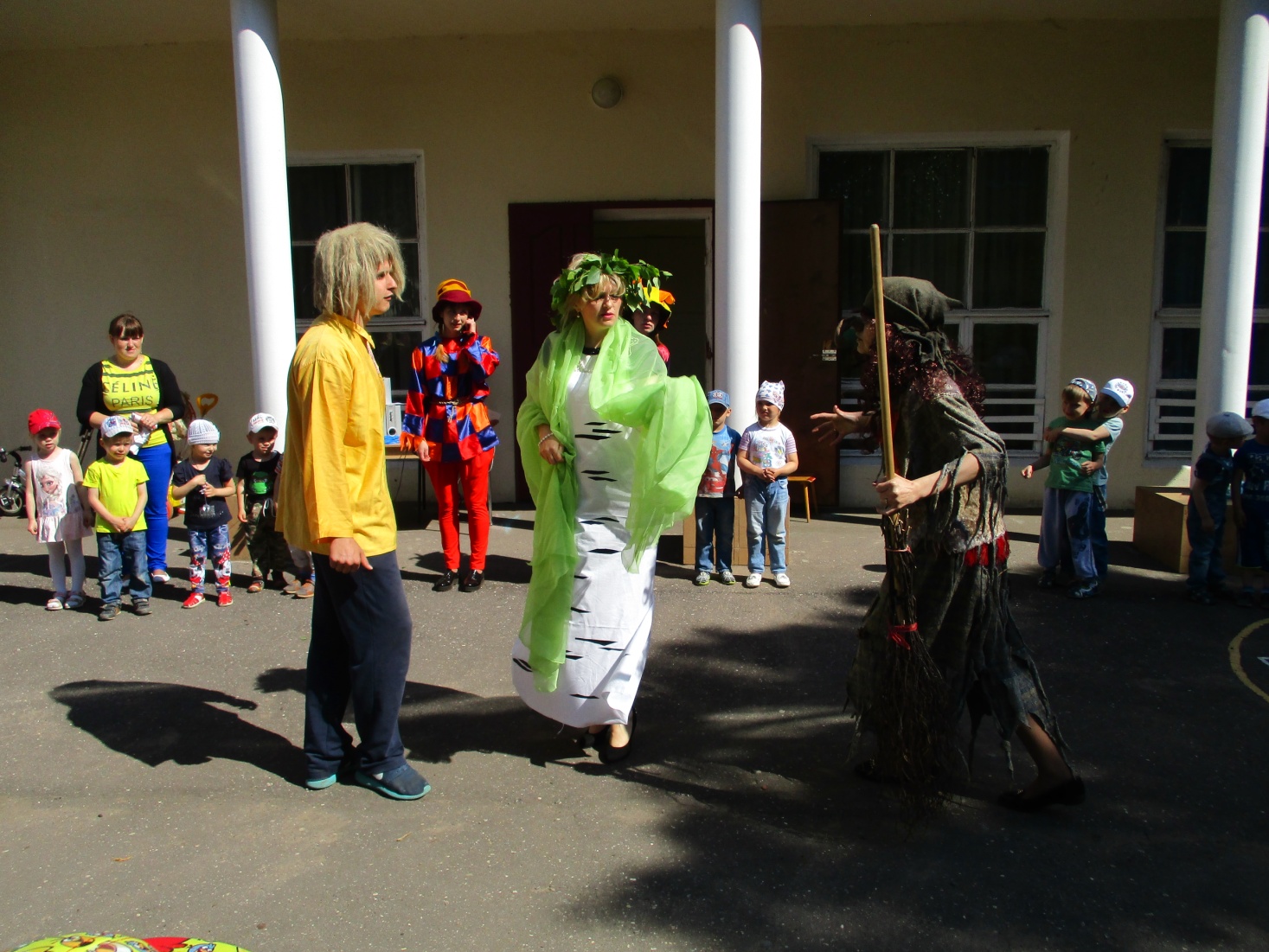 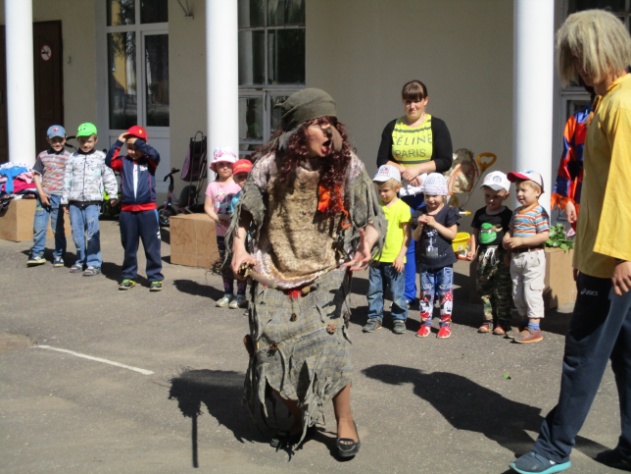 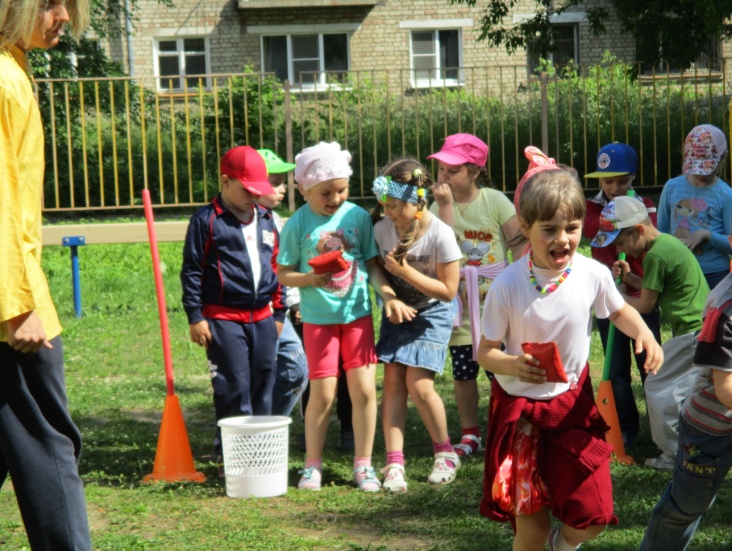 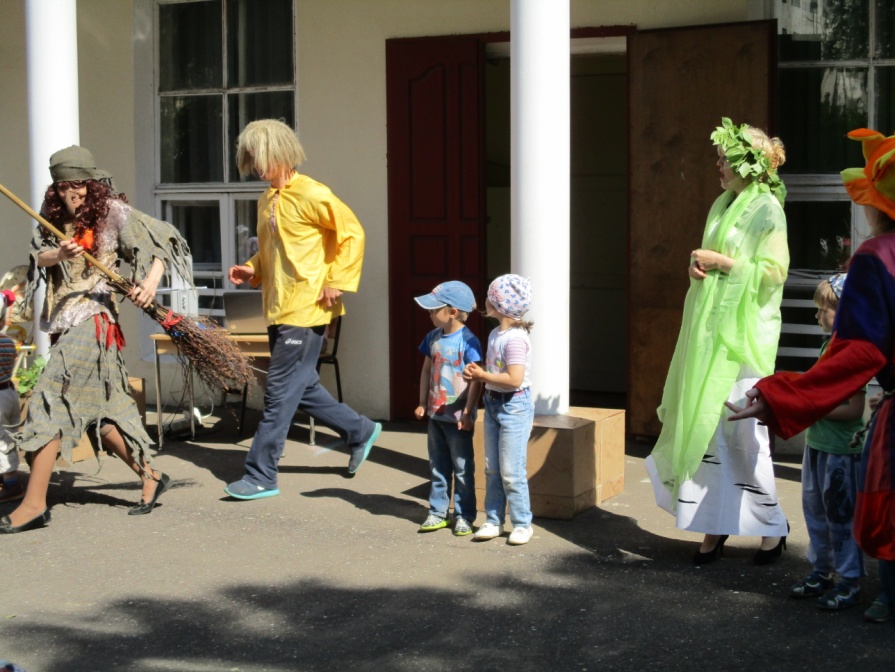 